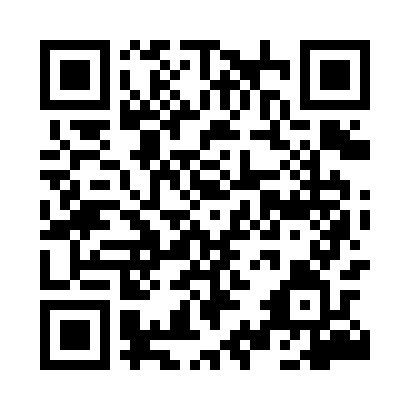 Prayer times for Wilkucice A, PolandWed 1 May 2024 - Fri 31 May 2024High Latitude Method: Angle Based RulePrayer Calculation Method: Muslim World LeagueAsar Calculation Method: HanafiPrayer times provided by https://www.salahtimes.comDateDayFajrSunriseDhuhrAsrMaghribIsha1Wed2:405:1112:385:458:0510:252Thu2:375:0912:385:468:0710:283Fri2:335:0812:375:478:0810:314Sat2:295:0612:375:488:1010:345Sun2:255:0412:375:498:1210:386Mon2:235:0212:375:508:1310:417Tue2:235:0012:375:518:1510:448Wed2:224:5912:375:528:1610:449Thu2:214:5712:375:538:1810:4510Fri2:214:5512:375:548:1910:4611Sat2:204:5412:375:558:2110:4612Sun2:194:5212:375:568:2310:4713Mon2:194:5112:375:578:2410:4814Tue2:184:4912:375:578:2610:4815Wed2:174:4712:375:588:2710:4916Thu2:174:4612:375:598:2910:5017Fri2:164:4512:376:008:3010:5018Sat2:164:4312:376:018:3210:5119Sun2:154:4212:376:028:3310:5220Mon2:154:4112:376:038:3410:5221Tue2:144:3912:376:048:3610:5322Wed2:144:3812:376:048:3710:5323Thu2:134:3712:376:058:3910:5424Fri2:134:3612:386:068:4010:5525Sat2:134:3512:386:078:4110:5526Sun2:124:3312:386:078:4310:5627Mon2:124:3212:386:088:4410:5728Tue2:124:3112:386:098:4510:5729Wed2:114:3112:386:108:4610:5830Thu2:114:3012:386:108:4710:5831Fri2:114:2912:386:118:4810:59